Приложение  4к Порядку контроля за соблюдением лицензиатом лицензионных условий (пункт 6.1)
ДОНЕЦКАЯ НАРОДНАЯ РЕСПУБЛИКА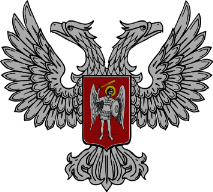 МИНИСТЕРСТВО СТРОИТЕЛЬСТВА И ЖИЛИЩНО-КОММУНАЛЬНОГО ХОЗЯЙСТВА(МИНСТРОЙ ДНР)83001 г. Донецк, ул. Университетская, 13, e-mail: minjkx@gmail.com АКТ 
плановой (внеплановой) проверки соблюдения  лицензионных  условий проведения хозяйственной деятельностиот  «     »               2015г.									№____Основания: _____________________________________________________(отмечается документ, на основании которого проводится проверка) Распоряжение _________________________ от «___» _________ №___                                       (наименование органа лицензирования)Проверку проводят: ___________________________________________________(должность, фамилия, инициалы)Период проверки : с «___» _________ 2015 до «___» _________  2015р._________________________________________________________________(наименование лицензиата, который проверяется, фамилия, имя, отчество физического лица-предпринимателя)Местонахождение (юридический адрес):__________________________________         (адрес лицензиата (место проживания), телефон)Идентификационный код (номер) : ______________________________________Лицензия:  серия ____ № _________, дата выдачи : ______________________________________________________________________________(наименование органа, выдавшего лицензию)в присутствии ________________________________________________________(фамилия, имя, отчество, должность руководителя лицензиата или его уполномоченного лица)Провел(а) проверку деятельности _______________________________________(наименование лицензиата)относительно соблюдения им лицензионных условий осуществления хозяйственной деятельности.Продолжение Приложения 4Проверкой УСТАНОВЛЕНО: _______________________________________________________________(краткое описание состояния лицензиата, каждое нарушение, описанное в акте проверки должно быть подкреплено ссылкой на конкретные пункты лицензионных условий, другие нормативные правовые акты)ВЫВОД и ПРЕДЛОЖЕНИЯ: _____________________________________________________________Акт составлен в 2-х экземплярах.Лица, которые проводили проверку:                                                 ______________     _____________________                        						(подпись)		(фамилия, инициалы)   			                   ______________    _____________________                    						(подпись)		(фамилия, инициалы)Приложения: Присутствующие:____________                 ________________                  ______________________    (должность)                                (подпись)                                      (инициалы и фамилия)Замечания относительно проведения проверки:___________________________С актом ознакомлен,один экземпляр получил:Лицензиат или уполномоченное лицо_____________     ___________________                        _____________________          (дата)                             (подпись)                                                 (инициалы и фамилия) ____________________________________________________________________                                               (в случае отказа лица в получении акта делается  отметка)